                 JEDILNIK ŠOLA      22. – 26. april  2024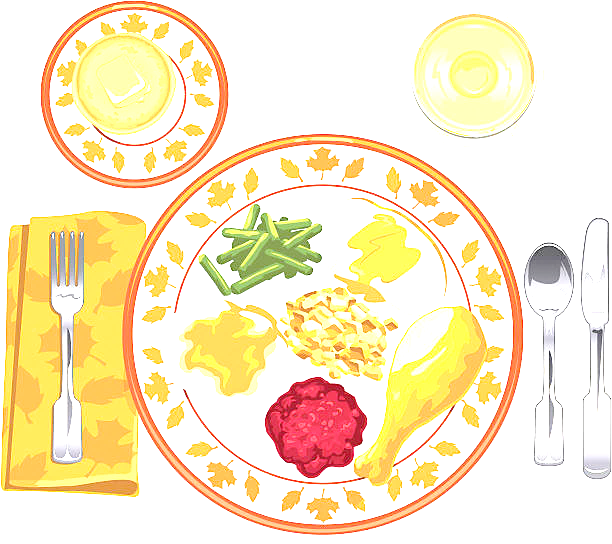 PONEDELJEK                                                         TOREKSREDA ČETRTEKPETEK                                                                                               DOBER TEK!                                                                                                                                              ALERGENIMalica:ČOKOLADNI ROGLJIČ, ŠIPKOV ČAJ, JABOLKAGLUTEN, MLEKO, OREŠKIKosilo:KOSTNA JUHA Z ZAKUHO, TELEČJI FRIKASE, KUS KUS, ZELENA SOLATA, SOKZELENA, GLUTEN, JAJCAMalica:HOT DOG ŠTRUČKA, HRENOVKA, GORČICA, SADNI ČAJGLUTEN, GORČIČNO SEMEZdrava šola:JAGODEKosilo:JEŠPRENJ S SUHIM MESOM, KRUH, SADNI MUFFIN, SOK GLUTEN, JAJCA, MLEKO Malica:ČRN KRUH, MASLO, MARMELADA, KAKAV, JABOLKAGLUTEN, MLEKOKosilo:ŠPARGLJEVA JUHA, SVINJSKI KOTLET NA ŽARU, PEČEN MLADI KROMPIR, KEČAP, SOK GLUTENMalica:KORUZNI KOSMIČI, MLEKOMLEKOZdrava šola:MEDENA MELONAKosilo:PURANJE REZINICE V OMAKI, JAJČNI VLIVANCI, KITAJSKO ZELJE, SLADOLED, VODAGLUTEN, JAJCA, MLEKOMalica:ZRNAT KRUH, TOPLJENI SIRČEK, PLANINSKI ČAJ, MEŠANO SADJEGLUTEN, MLEKOKosilo:ZELENJAVNA ENOLONČNICA, JAGODNI CMOKI, KOMPOTGLUTEN,MLEKO, JAJCA 